МБУ «Комплексный центр социального обслуживания населения» Белгородского районаПАМЯТКА«Социальный участковый»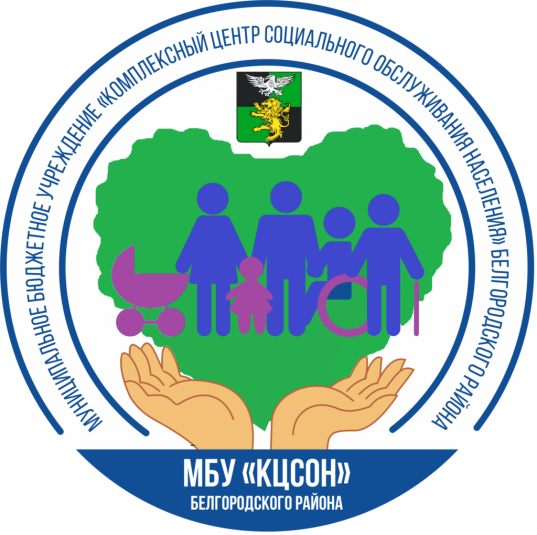 2023Социальный участковый - это специалист по социальной работе, в должностные обязанности которого включен функционал «социального участкового», отвечающий за обеспечение                                 и организацию социального сопровождения семей.Определены категории лиц, в отношении которых проводится социальное сопровождение:     - семьи, осуществляющие опеку над недееспособными (ограниченно недееспособными) гражданами;     - семьи, в составе которых есть граждане, имеющие вероятность быть признанными недееспособными (ограниченно недееспособными);     - семьи с детьми-инвалидами, имеющим ментальные нарушения.Основанием для постановки семьи на социальное сопровождение с функционалом «социальный участковый» является личное заявление гражданина.К заявлению прилагаются следующие документы:- паспорт заявителя и члена семьи старше 14 лет;-свидетельство о рождении ребенка;- справка об инвалидности;- индивидуальная программа реабилитации инвалида (ИПР);- статусные документы (решение суда о признании гражданина недееспособным (ограниченно недееспособными), приказ                              о назначении опеки и др.). На его основании разрабатывается индивидуальная программа социального сопровождения семьи исходя из потребности семьи                 в медицинской, психологической, педагогической, юридической                 и социальной помощи, определяется уровень сопровождения семьи. Срок предоставления социального сопровождения определяется периодом, необходимый для комплексной реабилитации                                 и стабилизации социальной обстановки в жизнедеятельности семьи.Если у Вашей семьи возникли проблемы в воспитании детей                с ментальными нарушениями, Ваша семья нуждается 
в помощи специалистов, Вас заинтересовала эта информация, просим обращаться в МБУ «Комплексный центр социального обслуживания населения» Белгородского района по адресу: Белгородский район, п. Дубовое, ул. Лунная, д. 4а, каб. 26, тел. (4722) 42-40-70, электронный адрес: 424070deti@mail.ru.